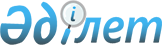 О внесении изменений в решение Кентауского городского маслихата от 21 декабря 2015 года № 278 "О городском бюджете на 2016-2018 годы"
					
			С истёкшим сроком
			
			
		
					Решение Кентауского городского маслихата Южно-Казахстанской области от 26 февраля 2016 года № 296. Зарегистрировано Департаментом юстиции Южно-Казахстанской области 29 февраля 2016 года № 3605. Срок действия решения - до 1 января 2017 года      В соответствии с пунктом 4 статьи 106 Бюджетного кодекса Республики Казахстан от 4 декабря 2008 года и подпунктом 1) пункта 1 статьи 6 Закона Республики Казахстан от 23 января 2001 года "О местном государственном управлении и самоуправлении в Республике Казахстан" Кентауский городской маслихат РЕШИЛ:

      1. Внести в решение Кентауского городского маслихата от 21 декабря 2015 года № 278 "О городском бюджете на 2016-2018 годы" (зарегистрировано в Реестре государственной регистрации нормативных правовых актов за № 3509, опубликовано 10 января 2016 года в газете "Кентау") следующие изменения:

      пункт 1 изложить в следующей редакции:

      "1. Утвердить городской бюджет города Кентау на 2016-2018 годы согласно приложению 1 соответственно, в том числе на 2016 год в следующих объемах:

      1) доходы – 9 960 009 тысяч тенге, в том числе по:

      налоговым поступлениям – 715 853 тысяч тенге;

      неналоговым поступлениям – 22 252 тысяч тенге;

      поступления от продажи основного капитала – 14 369 тысяч тенге;

      поступлениям трансфертов – 9 207 535 тысяч тенге;

      2) затраты – 9 974 146 тысяч тенге;

      3) чистое бюджетное кредитование – 1 791 тысяч тенге, в том числе:

      бюджетные кредиты – 3 181 тысяч тенге;

      погашение бюджетных кредитов – 1 390 тысяч тенге;

      4) сальдо по операциям с финансовыми активами – 0:

      приобретение финансовых активов – 0;

      поступления от продажи финансовых активов государства – 0;

      5) дефицит бюджета – -15 928 тысяч тенге;

      6) финансирование дефицита бюджета –15 928 тысяч тенге, в том числе:

      поступление займов – 3 181 тысяч тенге;

      погашение займов – 1 390 тысяч тенге;

      используемые остатки бюджетных средств – 14 137 тысяч тенге.".

      Приложение 1 к указанному решению изложить в новой редакции согласно приложению 1 к настоящему решению.

      2. Настоящее решение вводится в действие с 1 января 2016 года.

 Городской бюджет на 2016 год
					© 2012. РГП на ПХВ «Институт законодательства и правовой информации Республики Казахстан» Министерства юстиции Республики Казахстан
				
      Председатель сессии

      городского маслихата

Т. Садуов

      Секретарь городского

      Маслихата

К. Сырлыбаев
Приложение 1
к решению Кентауского
городского маслихата
от 26 февраля 2016 года № 296Приложение 1
к решению Кентауского
городского маслихата
от 21 декабря 2015 года № 278Категория

Категория

Категория

Категория

Категория

Сумма (тысяч тенге)

Класс

Класс

Класс

Класс

Сумма (тысяч тенге)

Подкласс

Подкласс

Подкласс

Сумма (тысяч тенге)

Наименование

Сумма (тысяч тенге)

1

1

1

1

2

3

1. Доходы

9 960 009

1 

Налоговые поступления 

715 853

01

Подоходный налог 

256 785

2 

Индивидуальный подоходный налог 

256 785

03

Социальный налог 

214 843

1 

Социальный налог 

214 843

04

Hалоги на собственность 

182 131

1 

Hалоги на имущество 

61 034

3 

Земельный налог 

31 881

4 

Hалог на транспортные средства 

88 908

5 

Единый земельный налог 

308

05

Внутренние налоги на товары, работы и услуги 

47 001

2 

Акцизы 

3 927

3 

Поступления за использование природных и других ресурсов 

9 085

4 

Сборы за ведение предпринимательской и профессиональной деятельности 

33 149

5 

Налог на игорный бизнес 

840

07

Прочие налоги 

2 453

1 

Прочие налоги 

2 453

08

Обязательные платежи, взимаемые за совершение юридически значимых действий и (или) выдачу документов уполномоченными на то государственными органами или должностными лицами 

12 640

1 

Государственная пошлина 

12 640

2 

Неналоговые поступления 

22 252

01

Доходы от государственной собственности 

8 008

1 

Поступления части чистого дохода государственных предприятий 

546

5 

Доходы от аренды имущества, находящегося в государственной собственности 

7 462

06

Прочие неналоговые поступления 

14 244

1 

Прочие неналоговые поступления 

14 244

3 

Поступления от продажи основного капитала 

14 369

03

Продажа земли и нематериальных активов 

14 369

1 

Продажа земли 

14 369

4 

Поступления трансфертов 

9 207 535

02

Трансферты из вышестоящих органов государственного управления 

9 207 535

2 

Трансферты из областного бюджета 

9 207 535

Функциональная группа

Функциональная группа

Функциональная группа

Функциональная группа

Функциональная группа

Сумма (тысяч тенге)

Функциональная подгруппа

Функциональная подгруппа

Функциональная подгруппа

Функциональная подгруппа

Сумма (тысяч тенге)

Администратор бюджетных программ

Администратор бюджетных программ

Администратор бюджетных программ

Сумма (тысяч тенге)

Программа

Программа

Сумма (тысяч тенге)

Наименование

Сумма (тысяч тенге)

2. Затраты

9 974 146

01

Государственные услуги общего характера 

288 586

1 

Представительные, исполнительные и другие органы, выполняющие общие функции государственного управления 

197 482

112

Аппарат маслихата района (города областного значения) 

16 556

001

Услуги по обеспечению деятельности маслихата района (города областного значения) 

16 556

122

Аппарат акима района (города областного значения) 

90 093

001

Услуги по обеспечению деятельности акима района (города областного значения) 

90 093

123

Аппарат акима района в городе, города районного значения, поселка, села, сельского округа 

90 833

001

Услуги по обеспечению деятельности акима района в городе, города районного значения, поселка, села, сельского округа 

90 833

2 

Финансовая деятельность 

1 048

459

Отдел экономики и финансов района (города областного значения) 

1 048

003

Проведение оценки имущества в целях налогообложения 

535

010

Приватизация, управление коммунальным имуществом, постприватизационная деятельность и регулирование споров, связанных с этим 

513

9 

Прочие государственные услуги общего характера 

90 056

458

Отдел жилищно-коммунального хозяйства, пассажирского транспорта и автомобильных дорог района (города областного значения) 

34 742

001

Услуги по реализации государственной политики на местном уровне в области жилищно-коммунального хозяйства, пассажирского транспорта и автомобильных дорог 

34 373

013

Капитальные расходы государственного органа 

369

459

Отдел экономики и финансов района (города областного значения) 

38 846

001

Услуги по реализации государственной политики в области формирования и развития экономической политики, государственного планирования, исполнения бюджета и управления коммунальной собственностью района (города областного значения) 

38 846

482

Отдел предпринимательства и туризма района (города областного значения)

16 468

001

Услуги по реализации государственной политики на местном уровне в области развития предпринимательства и туризма

16 468

02

Оборона 

22 304

1 

Военные нужды 

11 839

122

Аппарат акима района (города областного значения) 

11 839

005

Мероприятия в рамках исполнения всеобщей воинской обязанности 

11 839

2 

Организация работы по чрезвычайным ситуациям 

10 465

122

Аппарат акима района (города областного значения) 

10 465

006

Предупреждение и ликвидация чрезвычайных ситуаций масштаба района (города областного значения) 

10 000

007

Мероприятия по профилактике и тушению степных пожаров районного (городского) масштаба, а также пожаров в населенных пунктах, в которых не созданы органы государственной противопожарной службы 

465

03

Общественный порядок, безопасность, правовая, судебная, уголовно-исполнительная деятельность 

10 470

9 

Прочие услуги в области общественного порядка и безопасности 

10 470

458

Отдел жилищно-коммунального хозяйства, пассажирского транспорта и автомобильных дорог района (города областного значения) 

10 470

021

Обеспечение безопасности дорожного движения в населенных пунктах 

10 470

04

Образование 

4 779 974

1 

Дошкольное воспитание и обучение 

1 023 668

123

Аппарат акима района в городе, города районного значения, поселка, села, сельского округа 

124 974

004

Обеспечение деятельности организаций дошкольного воспитания и обучения 

68 645

041

Реализация государственного образовательного заказа в дошкольных организациях образования 

56 329

464

Отдел образования района (города областного значения) 

788 335

009

Обеспечение деятельности организаций дошкольного воспитания и обучения 

247 290

040

Реализация государственного образовательного заказа в дошкольных организациях образования 

541 045

467

Отдел строительства района (города областного значения)

110 359

037

Строительство и реконструкция объектов дошкольного воспитания и обучения

110 359

2 

Начальное, основное среднее и общее среднее образование 

3 347 474

123

Аппарат акима района в городе, города районного значения, поселка, села, сельского округа 

4 099

005

Организация бесплатного подвоза учащихся до школы и обратно в сельской местности 

4 099

464

Отдел образования района (города областного значения) 

3 024 776

003

Общеобразовательное обучение 

2 900 132

006

Дополнительное образование для детей 

124 644

467

Отдел строительства района (города областного значения)

318 599

024

Строительство и реконструкция объектов начального, основного среднего и общего среднего образования

318 599

9 

Прочие услуги в области образования 

408 832

464

Отдел образования района (города областного значения) 

408 832

001

Услуги по реализации государственной политики на местном уровне в области образования 

13 398

005

Приобретение и доставка учебников, учебно-методических комплексов для государственных учреждений образования района (города областного значения) 

59 584

007

Проведение школьных олимпиад, внешкольных мероприятий и конкурсов районного (городского) масштаба 

785

015

Ежемесячная выплата денежных средств опекунам (попечителям) на содержание ребенка-сироты (детей-сирот), и ребенка (детей), оставшегося без попечения родителей 

33 171

022

Выплата единовременных денежных средств казахстанским гражданам, усыновившим (удочерившим) ребенка (детей)-сироту и ребенка (детей), оставшегося без попечения родителей

2 386

029

Обследование психического здоровья детей и подростков и оказание психолого-медико-педагогической консультативной помощи населению

23 451

067

Капитальные расходы подведомственных государственных учреждений и организаций 

276 057

05

Здравоохранение 

24

9 

Прочие услуги в области здравоохранения 

24

123

Аппарат акима района в городе, города районного значения, поселка, села, сельского округа 

24

002

Организация в экстренных случаях доставки тяжелобольных людей до ближайшей организации здравоохранения, оказывающей врачебную помощь 

24

06

Социальная помощь и социальное обеспечение 

438 000

1

Социальное обеспечение

163 581

451

Отдел занятости и социальных программ района (города областного значения) 

157 501

005

Государственная адресная социальная помощь

1 681

016

Государственные пособия на детей до 18 лет

155 820

464

Отдел образования района (города областного значения) 

6 080

30

Содержание ребенка (детей), переданного патронатным воспитателям

6 080

2 

Социальная помощь 

230 962

123

Аппарат акима района в городе, города районного значения, поселка, села, сельского округа 

10 475

003

Оказание социальной помощи нуждающимся гражданам на дому 

10 475

451

Отдел занятости и социальных программ района (города областного значения) 

218 769

002

Программа занятости 

35 978

004

Оказание социальной помощи на приобретение топлива специалистам здравоохранения, образования, социального обеспечения, культуры, спорта и ветеринарии в сельской местности в соответствии с законодательством Республики Казахстан 

8 144

006

Оказание жилищной помощи 

27 052

007

Социальная помощь отдельным категориям нуждающихся граждан по решениям местных представительных органов 

44 541

010

Материальное обеспечение детей-инвалидов, воспитывающихся и обучающихся на дому 

1 871

014

Оказание социальной помощи нуждающимся гражданам на дому 

44 698

017

Обеспечение нуждающихся инвалидов обязательными гигиеническими средствами и предоставление услуг специалистами жестового языка, индивидуальными помощниками в соответствии с индивидуальной программой реабилитации инвалида 

56 485

023

Обеспечение деятельности центров занятости населения

0

464

Отдел образования района (города областного значения) 

1 718

008

Социальная поддержка обучающихся и воспитанников организаций образования очной формы обучения в виде льготного проезда на общественном транспорте (кроме такси) по решению местных представительных органов 

1 718

9 

Прочие услуги в области социальной помощи и социального обеспечения 

43 457

451

Отдел занятости и социальных программ района (города областного значения) 

43 457

001

Услуги по реализации государственной политики на местном уровне в области обеспечения занятости и реализации социальных программ для населения 

38 207

011

Оплата услуг по зачислению, выплате и доставке пособий и других социальных выплат 

2 061

050

Реализация Плана мероприятий по обеспечению прав и улучшению качества жизни инвалидов 

3 189

07

Жилищно-коммунальное хозяйство 

459 767

1 

Жилищное хозяйство 

94 581

458

Отдел жилищно-коммунального хозяйства, пассажирского транспорта и автомобильных дорог района (города областного значения) 

3 600

049

Проведение энергетического аудита многоквартирных жилых домов 

3 600

467

Отдел строительства района (города областного значения)

78 378

004

Проектирование, развитие, обустройство и (или) приобретение инженерно-коммуникационной инфраструктуры 

78 378

479

Отдел жилищной инспекции района (города областного значения) 

12 603

001

Услуги по реализации государственной политики на местном уровне в области жилищного фонда 

12 603

2

Коммунальное хозяйство

204 000

458

Отдел жилищно-коммунального хозяйства, пассажирского транспорта и автомобильных дорог района (города областного значения)

204 000

012

Функционирование системы водоснабжения и водоотведения

4 000

029

Развитие системы водоснабжения и водоотведения

200 000

3 

Благоустройство населенных пунктов 

161 186

123

Аппарат акима района в городе, города районного значения, поселка, села, сельского округа 

4 332

008

Освещение улиц населенных пунктов 

3 593

009

Обеспечение санитарии населенных пунктов 

243

010

Содержание мест захоронений и погребение безродных 

24

011

Благоустройство и озеленение населенных пунктов 

472

458

Отдел жилищно-коммунального хозяйства, пассажирского транспорта и автомобильных дорог района (города областного значения) 

156 854

015

Освещение улиц в населенных пунктах 

40 000

016

Обеспечение санитарии населенных пунктов 

35 000

017

Содержание мест захоронений и захоронение безродных 

1 500

018

Благоустройство и озеленение населенных пунктов 

80 354

08

Культура, спорт, туризм и информационное пространство 

231 482

1 

Деятельность в области культуры 

31 413

455

Отдел культуры и развития языков района (города областного значения) 

31 413

003

Поддержка культурно-досуговой работы 

31 413

2 

Спорт 

110 362

465

Отдел физической культуры и спорта района (города областного значения) 

110 362

001

Услуги по реализации государственной политики на местном уровне в сфере физической культуры и спорта 

8 952

005

Развитие массового спорта и национальных видов спорта 

94 013

006

Проведение спортивных соревнований на районном (города областного значения) уровне 

1 493

007

Подготовка и участие членов сборных команд района (города областного значения) по различным видам спорта на областных спортивных соревнованиях 

4 593

032

Капитальные расходы подведомственных государственных учреждений и организаций 

1 311

3 

Информационное пространство 

53 232

455

Отдел культуры и развития языков района (города областного значения) 

43 196

006

Функционирование районных (городских) библиотек 

37 036

007

Развитие государственного языка и других языков народа Казахстана 

6 160

456

Отдел внутренней политики района (города областного значения) 

10 036

002

Услуги по проведению государственной информационной политики

10 036

9 

Прочие услуги по организации культуры, спорта, туризма и информационного пространства 

36 475

455

Отдел культуры и развития языков района (города областного значения) 

9 961

001

Услуги по реализации государственной политики на местном уровне в области развития языков и культуры 

9 961

456

Отдел внутренней политики района (города областного значения) 

26 514

001

Услуги по реализации государственной политики на местном уровне в области информации, укрепления государственности и формирования социального оптимизма граждан 

14 530

003

Реализация мероприятий в сфере молодежной политики 

11 782

032

Капитальные расходы подведомственных государственных учреждений и организаций 

202

09 

Топливно-энергетический комплекс и недропользование

2 609 734

9

Прочие услуги в области топливно-энергетического комплекса и недропользования

2 609 734

458

Отдел жилищно-коммунального хозяйства, пассажирского транспорта и автомобильных дорог района (города областного значения) 

2 609 734

036

Развитие газотранспортной системы

2 609 734

10

Сельское, водное, лесное, рыбное хозяйство, особо охраняемые природные территории, охрана окружающей среды и животного мира, земельные отношения 

72 849

1 

Сельское хозяйство 

55 287

459

Отдел экономики и финансов района (города областного значения) 

1 107

099

Реализация мер по оказанию социальной поддержки специалистов 

1 107

473

Отдел ветеринарии района (города областного значения) 

33 655

001

Услуги по реализации государственной политики на местном уровне в сфере ветеринарии 

19 472

005

Обеспечение функционирования скотомогильников (биотермических ям) 

1 273

006

Организация санитарного убоя больных животных 

302

007

Организация отлова и уничтожения бродячих собак и кошек 

2 231

008

Возмещение владельцам стоимости изымаемых и уничтожаемых больных животных, продуктов и сырья животного происхождения 

3 642

009

Проведение ветеринарных мероприятий по энзоотическим болезням животных 

6 066

010

Проведение мероприятий по идентификации сельскохозяйственных животных 

669

477

Отдел сельского хозяйства и земельных отношений района (города областного значения) 

20 525

001

Услуги по реализации государственной политики на местном уровне в сфере сельского хозяйства и земельных отношений 

20 525

9

Прочие услуги в области сельского, водного, лесного, рыбного хозяйства, охраны окружающей среды и земельных отношений

17 562

473

Отдел ветеринарии района (города областного значения)

17 562

011

Проведение противоэпизоотических мероприятий

17 562

11

Промышленность, архитектурная, градостроительная и строительная деятельность 

26 776

2 

Архитектурная, градостроительная и строительная деятельность 

26 776

467

Отдел строительства района (города областного значения) 

15 127

001

Услуги по реализации государственной политики на местном уровне в области строительства 

15 127

468

Отдел архитектуры и градостроительства района (города областного значения) 

11 649

001

Услуги по реализации государственной политики в области архитектуры и градостроительства на местном уровне 

11 649

12

Транспорт и коммуникации 

126 005

1 

Автомобильный транспорт 

126 005

123

Аппарат акима района в городе, города районного значения, поселка, села, сельского округа 

7 102

013

Обеспечение функционирования автомобильных дорог в городах районного значения, поселках, селах, сельских округах 

7 102

458

Отдел жилищно-коммунального хозяйства, пассажирского транспорта и автомобильных дорог района (города областного значения) 

118 903

023

Обеспечение функционирования автомобильных дорог 

118 903

13

Прочие 

827 076

9 

Прочие 

827 076

123

Аппарат акима района в городе, города районного значения, поселка, села, сельского округа 

24 490

040

Реализация мер по содействию экономическому развитию регионов в рамках Программы "Развитие регионов" 

24 490

459

Отдел экономики и финансов района (города областного значения) 

2 586

012

Резерв местного исполнительного органа района (города областного значения) 

2 586

467

Отдел строительства района (города областного значения)

800 000

085

Реализация бюджетных инвестиционных проектов в моногородах

800 000

14

Обслуживание долга

31

1

Обслуживание долга

31

459

Отдел экономики и финансов района (города областного значения)

31

021

Обслуживание долга местных исполнительных органов по выплате вознаграждений и иных платежей по займам из областного бюджета

31

15

Трансферты

81 068

1

Трансферты

81 068

459

Отдел экономики и финансов района (города областного значения) 

81 068

006

Возврат неиспользованных (недоиспользованных) целевых трансфертов

6 260

049

Возврат трансфертов общего характера в случаях, предусмотренных бюджетным законодательством

53 401

051

Трансферты органам местного самоуправления

21 407

3. Чистое бюджетное кредитование

1 791

Функциональная группа

Функциональная группа

Функциональная группа

Функциональная группа

Функциональная группа

Сумма (тысяч тенге)

Функциональная подгруппа

Функциональная подгруппа

Функциональная подгруппа

Функциональная подгруппа

Сумма (тысяч тенге)

Администратор бюджетных программ

Администратор бюджетных программ

Администратор бюджетных программ

Сумма (тысяч тенге)

Программа

Программа

Сумма (тысяч тенге)

Наименование

Сумма (тысяч тенге)

Бюджетные кредиты

3 181

10

Сельское, водное, лесное, рыбное хозяйство, особо охраняемые природные территории, охрана окружающей среды и животного мира, земельные отношения 

3 181

01

Сельское хозяйство

3 181

459

Отдел экономики и финансов района (города областного значения)

3 181

018

Бюджетные кредиты для реализации мер социальной поддержки специалистов

3 181

Категория

Категория

Категория

Категория

Категория

Сумма (тысяч тенге)

Класс

Класс

Класс

Класс

Сумма (тысяч тенге)

Подкласс

Подкласс

Подкласс

Сумма (тысяч тенге)

Специфика

Специфика

Сумма (тысяч тенге)

Наименование

Сумма (тысяч тенге)

Погашение бюджетных кредитов 

1 390

5 

Погашение бюджетных кредитов 

1 390

01

Погашение бюджетных кредитов 

1 390

1 

Погашение бюджетных кредитов, выданных из государственного бюджета 

1 390

13

Погашение бюджетных кредитов, выданных из местного бюджета физическим лицам

1 390

4. Сальдо по операциям с финансовыми активами

0

Функциональная группа

Функциональная группа

Функциональная группа

Функциональная группа

Функциональная группа

Сумма (тысяч тенге)

Функциональная подгруппа

Функциональная подгруппа

Функциональная подгруппа

Функциональная подгруппа

Сумма (тысяч тенге)

Администратор бюджетных программ

Администратор бюджетных программ

Администратор бюджетных программ

Сумма (тысяч тенге)

Программа

Программа

Сумма (тысяч тенге)

Наименование

Сумма (тысяч тенге)

Приобретение финансовых активов

0

Поступления от продажи финансовых активов государства

0

5. Дефицит (профицит) бюджета

-15 928

6. Финансирование дефицита (использование профицита) бюджета

15 928

Категория

Категория

Категория

Категория

Категория

Сумма (тысяч тенге)

Класс

Класс

Класс

Класс

Сумма (тысяч тенге)

Подкласс

Подкласс

Подкласс

Сумма (тысяч тенге)

Специфика

Специфика

Сумма (тысяч тенге)

Наименование

Поступление займов

3181

7

Поступление займов

3181

01

Внутренние государственные займы

3181

2

Договоры займа

3181

03

Займы, получаемые местным исполнительным органом района (города областного значения)

3181

Функциональная группа

Функциональная группа

Функциональная группа

Функциональная группа

Функциональная группа

Сумма (тысяч тенге)

Функциональная подгруппа

Функциональная подгруппа

Функциональная подгруппа

Функциональная подгруппа

Сумма (тысяч тенге)

Администратор бюджетных программ

Администратор бюджетных программ

Администратор бюджетных программ

Сумма (тысяч тенге)

Программа

Программа

Сумма (тысяч тенге)

Наименование

Сумма (тысяч тенге)

Погашение займов

1 390

16

Погашение займов

1 390

1

Погашение займов

1 390

459

Отдел экономики и финансов района (города областного значения)

1 390

005

Погашение долга местного исполнительного органа перед вышестоящим бюджетом

1 390

Используемые остатки бюджетных средств

14 137

